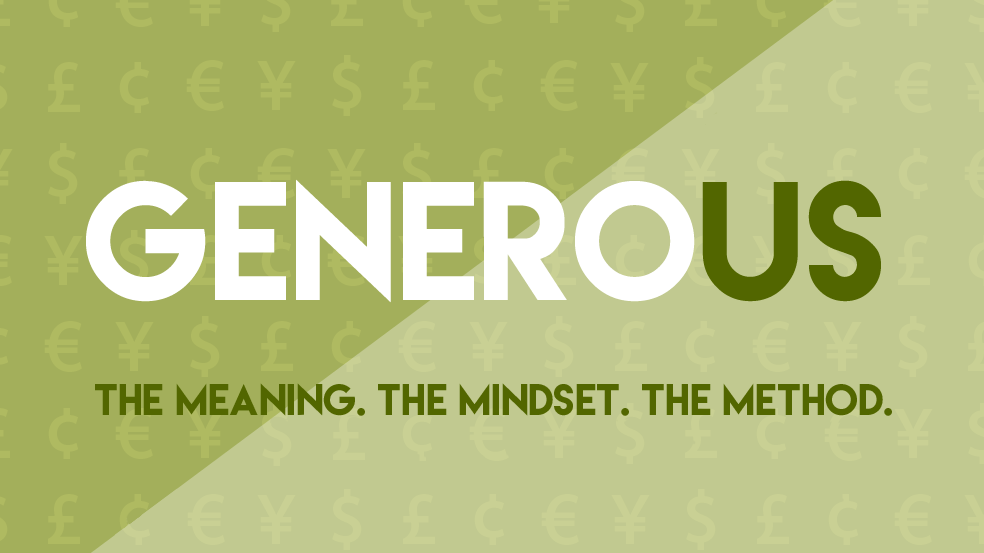 Life GroupQuestionsThe Reap of The ReturnPastor Mike WilsonJanuary 13th, 2018 This message is available online at sagehillschurch.com for further study.Key Scriptures:Exodus 20:1-3, Matthew 6:24, Malachi 3:6-12Opening Declaration:  I am going to PUT GOD FIRST…By returning GOD to his rightful place…By returning GOD’S blessing to it’s rightful place…  

The reap of RETURNINGA return of PROVISION…A return of PROTECTION…A return of PRODUCTION…A return of PRESTIGE…Talk about it:Break the ice: What was the best gift you have ever received and why? (Don’t say salvation we all know that!!)Read the following text and talk about them as a group, what makes since? what doesn’t? What if anything seems troubling and why? Leviticus 27:30, Proverbs 3:9-10, Malachi 3 :8-12 What is the connection between the status of your heart and tithing? Share a story form your own life of how God came through for you as a result of your faithfulness in giving! If participants are willing email some of the best ones to milesb@sagehillschurch.comWhat are some of the barriers your have faced in regards to tithing?What are some ways other than tithing you can put God first?Why do you think that Malachi 3 is the only place where the Lord allows us to test him?What was your main take away from this weekend’s message?